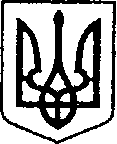 УКРАЇНА		ЧЕРНІГІВСЬКА ОБЛАСТЬ	ПроектН І Ж И Н С Ь К А    М І С Ь К А    Р А Д А  12 сесія VIII скликанняР І Ш Е Н Н Явід 19 серпня 2021 року		м. Ніжин	                            №92-12/2021Відповідно до статей 25, 26, 42, 59, 73 Закону України “Про місцеве самоврядування в Україні”, Земельного кодексу України, Податкового кодексу України, Закону України “Про оренду землі”, рішення Ніжинської міської ради від 08 липня 2015 року №6-69/2015 “Про затвердження місцевих податків” (із змінами), Регламентy Ніжинської міської ради Чернігівської області затвердженого рішенням Ніжинської міської ради Чернігівської області від 27 листопада 2020 року №3-2/2020, розглянувши клопотання підприємств та організацій, заяви фізичних осіб-підприємців, фізичних осіб, технічні документації щодо відведення земельних ділянок, міська рада вирішила:1. Внести зміни до Договору оренди земельної ділянки площею 0,0139 га за адресою: м.Ніжин, вул. Шевченка, 160а, кадастровий номер 7410400000:04:024:0021, що укладений з фізичною особою-підприємцем Неподобою Раїсою Юріївною від 11 грудня 2012 року, внесеного до Державного реєстру речових прав на нерухоме майно 10 червня 2013 року номер запису про інше речове право: 1333098 та викласти найменування орендаря договору в редакції: Фізична особа-підприємець Хоменко Віра Іванівнавідповідно до договору купівлі-продажу  павільйону-кафе від 01.07 2021 року №1335.2. Затвердити проект землеустрою щодо відведення земельної ділянки та надати у користування на умовах оренди строком на 10 (десять) років фізичній особі-підприємцю Ременюку Олександру Олексійовичу  земельну ділянку площею 0,1050 га за адресою: м.Ніжин, вул. Шевченка, 174 кадастровий номер 7410400000:04:024:0099 для розміщення та експлуатації будівель і споруд додаткових транспортних послуг та допоміжних операцій (будівля майстерні), що є його власністю на підставі договір купівлі-продажу №18 від 15.01.2019року. Обмеження у використанні земельної ділянки не зареєстровані.2.1. Встановити орендну плату за земельну ділянку площею 0,1050 га за адресою: м.Ніжин, вул. Шевченка, 174 на рівні чотирьох відсотків від нормативної грошової оцінки земельної ділянки за один рік.2.2. Фізичній особі-підприємцю Ременюку Олександру Олексійовичу заключити договір оренди земельної ділянки площею 0,1050 га за адресою: м.Ніжин, вул. Шевченка, 174.2.3. Фізичній особі-підприємцю Ременюку Олександру Олексійовичу у трьохмісячний термін зареєструвати договір оренди земельної ділянки площею 0,1050 га за адресою: м.Ніжин, вул. Шевченка, 174. При невиконанні підпунктів 2.2. та 2.3. пункт 2. з відповідними підпунктами втрачає чинність.3. Припинити фізичній особі Кубраку Віталію Михайловичу право користування на умовах оренди земельною ділянкою площею 0,0622 га за адресою: м.Ніжин, вул. Успенська, 8, кадастровий номер 7410400000:04:004:0079 для будівництва та обслуговування будівель закладів охорони здоров'я та соціальної допомоги  (розміщення нежитлової будівлі) відповідно до Договору оренди землі від 12 березня 2021 року  внесеного до Державного реєстру речових прав на нерухоме майно 01 квітня 2021 року номер запису про інше речове право: 41363475 у зв’язку зі зверненням орендаря.4.Надати у користування на умовах оренди строком на 10 (десять) років фізичній особі Кубраку Віталію Михайловичу  земельну ділянку площею 0,0622 га за адресою: м.Ніжин, вул. Успенська, 8, кадастровий номер 7410400000:04:004:0079 для будівництва та обслуговування інших будівель громадської забудови (розміщення нежитлової будівлі), що належить йому на праві власності відповідно до договору купівлі-продажу №785 від 04 вересня 2020 року.4.1. Встановити орендну плату за земельну ділянку площею 0,0622 га за адресою: м.Ніжин, вул. Успенська, 8 на рівні шести відсотків від нормативної грошової оцінки земельної ділянки за один рік.4.2. Фізичній особі Кубраку Віталію Михайловичу  заключити договір оренди земельної ділянки площею 0,0622 га за адресою: м.Ніжин, вул. Успенська, 8.4.3. Фізичній особі Кубраку Віталію Михайловичу у трьохмісячний термін зареєструвати договір оренди земельної ділянки площею 0,0622  га за адресою: м.Ніжин, вул. Успенська, 8.4.4. При невиконанні підпункту 4.2. та 4.3. пункт 4. з відповідними підпунктами втрачає чинність.5. На підставі ст. 32², 33 Закону України «Про оренду землі», ст.126¹ Земельного кодексу України, враховуючи переважне право орендаря на укладання договору оренди на новий строк, поновити договір оренди земельної ділянки строком на 10 (десять) років фізичній особі Костриці Руслану Івановичу на земельну ділянку площею 0,0128 га за адресою: м.Ніжин, вул. Московська, 5-Б/9 кадастровий номер 7410400000:04:002:0070 для будівництва та обслуговування будівель торгівлі розміщення нежитлової будівлі "Магазин" яка належить на праві власності відповідно до свідоцтва про право власності від 29 липня 2015 року шляхом укладання договору оренди на новий строк.5.1. На підставі ч.2 ст.126¹ Земельного кодексу України після закінчення строку, на який укладено договір оренди, цей договір не поновлюється на такий самий строк і на таких самих умовах.5.2. Фізичній особі Костриці Руслану Івановичу заключити договір оренди земельної ділянки площею 0,0128 га за адресою: м.Ніжин, вул.  Московська, 5-Б/9.5.3. Встановити орендну плату за земельну ділянку площею 0,0128 га за адресою: м.Ніжин, вул. Московська, 5-Б/9 на рівні дев’яти відсотків від нормативної грошової оцінки земельної ділянки за один рік5.4. Фізичній особі Костриці Руслану Івановичу  у трьохмісячний термін зареєструвати договір оренди земельної ділянки площею 0,0128 га за адресою: м.Ніжин, вул. Московська, 5-Б/9.5.5. Для проведення державної реєстрації права оренди земельної ділянки припинити договір оренди від  03 серпня 2016 року укладений між Ніжинською міською радою та фізичною особою Костриці Руслану Івановичу  на підставі рішення Ніжинської міської ради «Про поновлення договорів оренди земельних ділянок, внесення змін в рішення міської ради, надання дозволів на виготовлення проектів землеустрою щодо відведення земельних ділянок, затвердження проектів землеустрою та технічної документації, припинення права користування земельними ділянками, надання земельних ділянок суб’єктам господарювання фізичним особам» №24-12/2016від  30 червня  2016 р. (номер запису про інше речове право: 15840095). 5.6. При невиконанні підпункту 5.2. та 5.4. пункт 5. з відповідними підпунктами втрачає чинність.6. Припинити фізичній особі Дудкіну Юрію Володимировичу право користування на умовах оренди земельною ділянкою площею 0,0007 га за адресою: м.Ніжин, вул. Шевченка, 92-А/3 кадастровий номер 7410400000:04:022:0135 для будівництва та обслуговування будівель торгівлі (розміщення вхідного вузла) відповідно до Договору оренди землі від 10 жовтня 2013 року  внесеного до Державного реєстру речових прав на нерухоме майно 19 грудня 2013 року номер запису про інше речове право: 3993270 у зв’язку зі зверненням орендаря.7.Надати у користування на умовах оренди строком на 10 (десять) років фізичній особі-підприємцю Мехеді Роману Олексійовичу  земельну ділянку площею 0,0007 га за адресою: м.Ніжин, вул. Шевченка, 92-А/3, кадастровий номер 7410400000:04:022:0135  для будівництва та обслуговування інших будівель торгівлі (розміщення вхідного вузла), що належить йому на праві власності відповідно до договору купівлі-продажу вбудованого нежитлового приміщення «магазин» в житловому будинку №632 від 19 березня 2019 року.7.1. Встановити орендну плату за земельну ділянку площею 0,0007 га за адресою: м.Ніжин, вул. Шевченка, 92-А/3 на рівні дев’яти відсотків від нормативної грошової оцінки земельної ділянки за один рік.7.2. Фізичній особі-підприємцю Мехеді Роману Олексійовичу заключити договір оренди земельної ділянки площею 0,0007 га за адресою: м.Ніжин, вул. Шевченка, 92-А/3.7.3. Фізичній особі-підприємцю Мехеді Роману Олексійовичу у трьохмісячний термін зареєструвати договір оренди земельної ділянки площею 0,0007  га за адресою: м.Ніжин, вул. Шевченка, 92-А/3.7.4. При невиконанні підпункту 7.2. та 7.3. пункт 7. з відповідними підпунктами втрачає чинність.8. Надати згоду фізичній особі-підприємцю Супрун Ользі Степанівні на виготовлення технічної документації із землеустрою щодо встановлення (відновлення) меж земельної ділянки в натурі (на місцевості) площею 0,0535 га за адресою: м.Ніжин, вул. Франка, 77а для будівництва та обслуговування будівель торгівлі (магазин), що є її власністю на підставі  свідоцтва про право власності на спадщину за заповітом № 506 від 13 липня 2020 року. Термін дії дозволу – шість місяців.Пункт 9. Про надання дозволу фізичній особі Кубраку Віталію Михайловичу на виготовлення технічної документації із землеустрою щодо встановлення меж частини земельної ділянки, на яку поширюються право сервітуту площею 0,0250 га по вул. Московська, 20 для проходу та проїзду та прокладання інженерних мереж  до нежитлової будівлі по вул. Московська, 20а, що є його власністю відповідно до договору купівлі-продажу нежитлової будівлі від 04.09.2020 року №786 знято з порядку денного відповідно до ч.2 ст.29 Регламентy Ніжинської міської ради Чернігівської області VII скликання.10. Начальнику управління комунального майна та земельних відносин Ніжинської міської ради Онокало І.А. забезпечити оприлюднення даного рішення на сайті протягом п`яти робочих днів після його прийняття.11. Організацію виконання даного рішення покласти на першого заступника міського голови з питань діяльності виконавчих органів ради Вовченка Ф.І. та управління комунального майна та земельних відносин Ніжинської міської ради.12. Контроль за виконанням даного рішення покласти на постійну комісію міської ради з питань регулювання земельних відносин, архітектури, будівництва та охорони навколишнього середовища Глотка В.В.Міський голова	    				 	  	Олександр КОДОЛАПро надання дозволу на виготовлення технічної документації із землеустрою, припинення права оренди, надання земельних ділянок суб’єктам господарювання фізичним особам